МУНИЦИПАЛЬНОЕ БЮДЖЕТНОЕ ОБЩЕОБРАЗОВАТЕЛЬНОЕ УЧРЕЖДЕНИЕ «СРЕДНЯЯ ОБЩЕОБРАЗОВАТЕЛЬНЯЯ ШКОЛА с. БИЖИКТИГ-ХАЯ»7 классКлассный руководитель: Монгуш Саида Сарыг-ооловна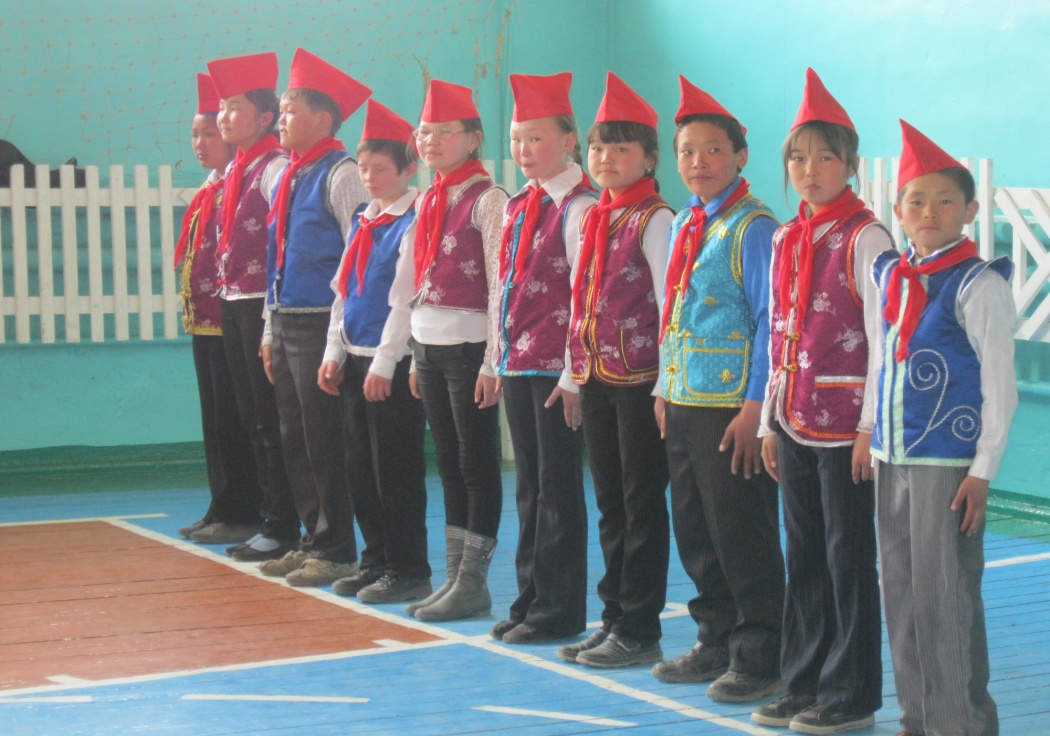 Класс: 7 (правофланговый класс)Отряд: ПатриотыДевиз:     Шагай вперед смелей,               Плечом почувствуй друга.               И помни наш девиз:               «Отвага, дружба, честь!»Речевка:   - Раз, два,	               - Патриоты!	               - Три, Четыре	               - Впереди!	               - Пять, шесть                       - Не отставать.,	              - Семь, восемь                           - Побеждать!
               В феврале в нашей школе прошла военно-спортивная игра «Зарница». В игре принимали активное участие все классы.  Игра «Зарница» – это соревнования команд с элементами военных учений и спортивной подготовки. Игра имела массу вариантов, но направлена была на начальную военную подготовку школьников. Школа разделилась на две команды. Каждая команда  из картона и цветной бумаги вырезали погоны и пришивали их на плечи к одежде. Пришивали очень крепко, что бы их невозможно было с легкостью оторвать. Погоны – это главный атрибут жизнедеятельности участника игры. Если погоны сорваны, значит, убит. Если сорван один погон – значит ранен. В командах определялась тактика и стратегия захвата, распределялись люди, все как в настоящих военных действиях. Игра «Зарница» до сих пор любимая военно-спортивная игра школьников.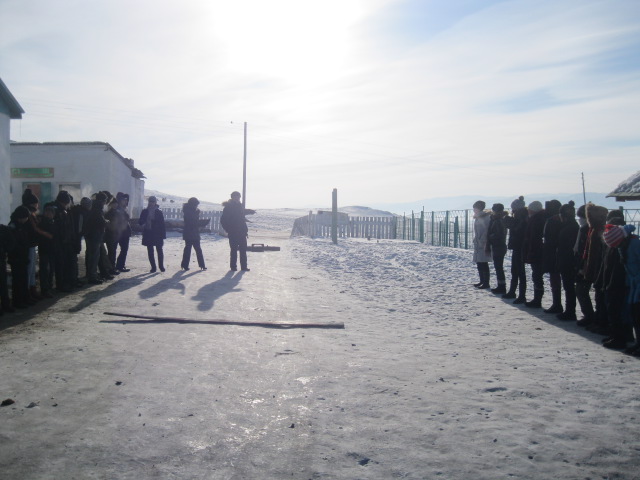 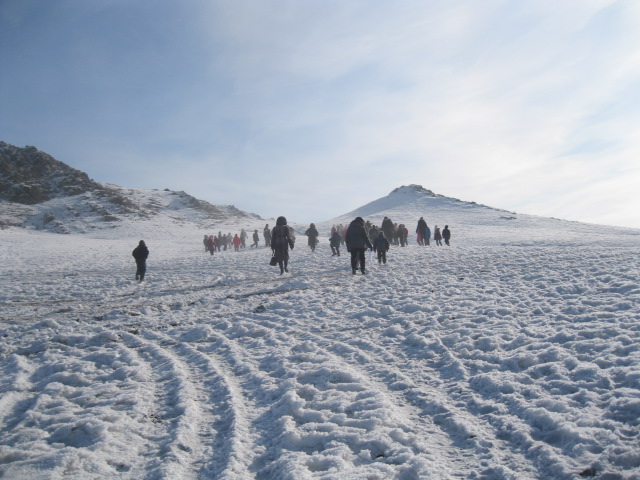 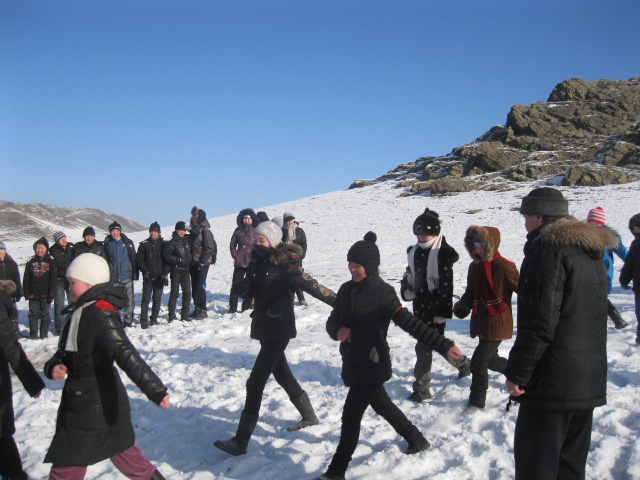 «Отряд! В две шеренги становись!»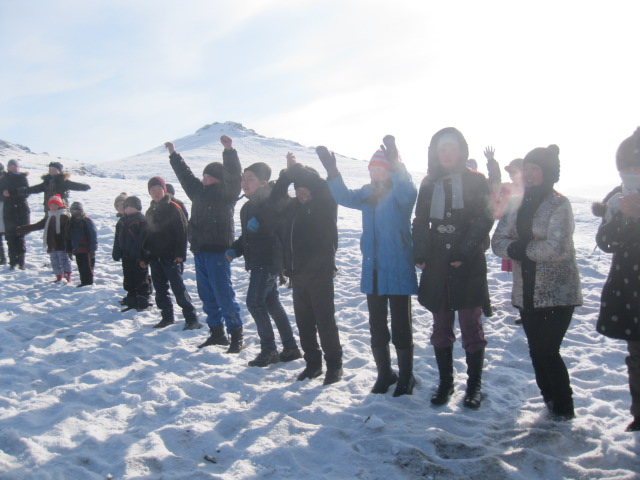 «Ура-а-а! мы победили!»           Наш класс выпускает газету «Кожээлиг».  «Кожээлиг» - это  школьный пресс-центр, который просвещает жизнь нашего села, нашей школы, нашего класса. Принимали активное участие в слете юных журналистов.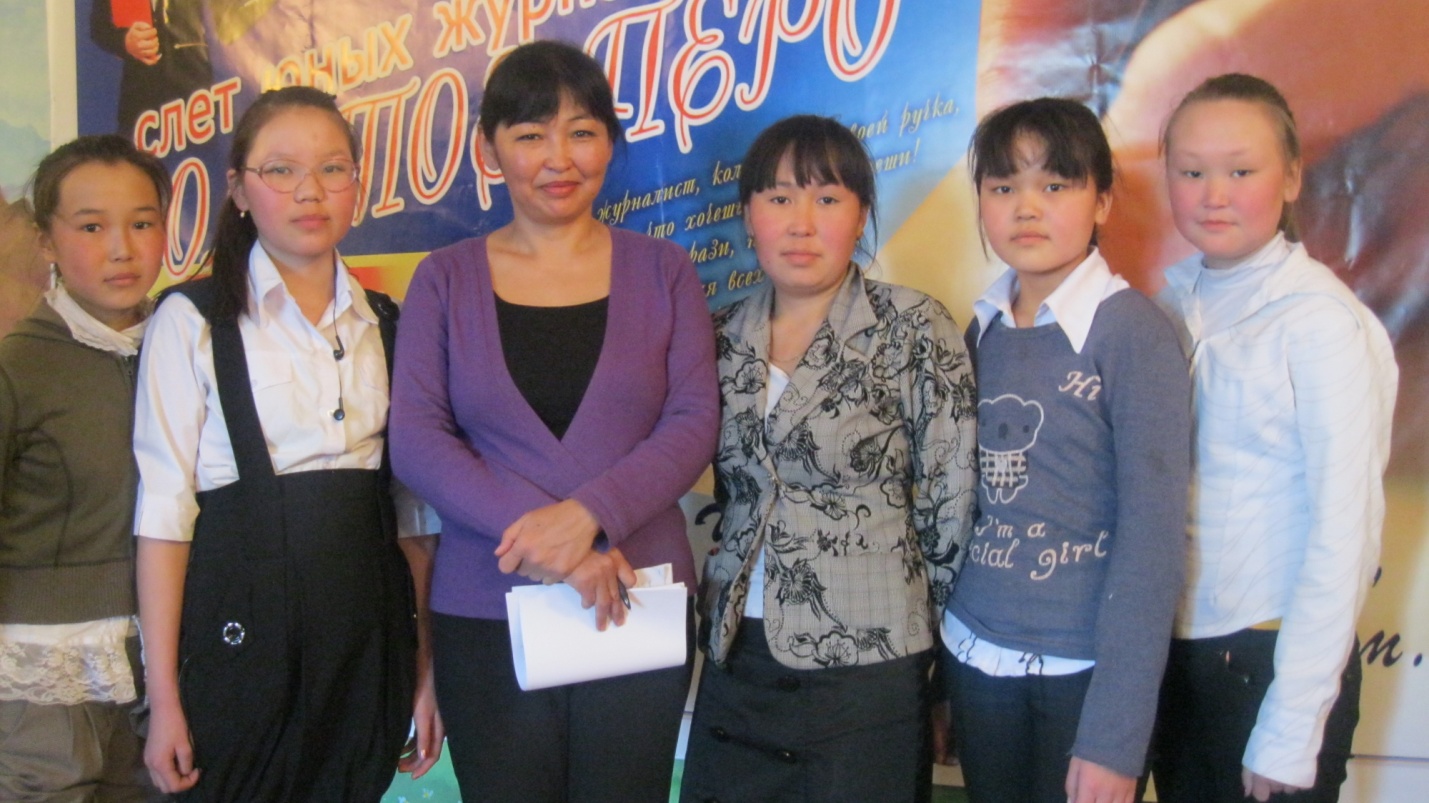 Мы вместе с  телеведущей Аяна Ондур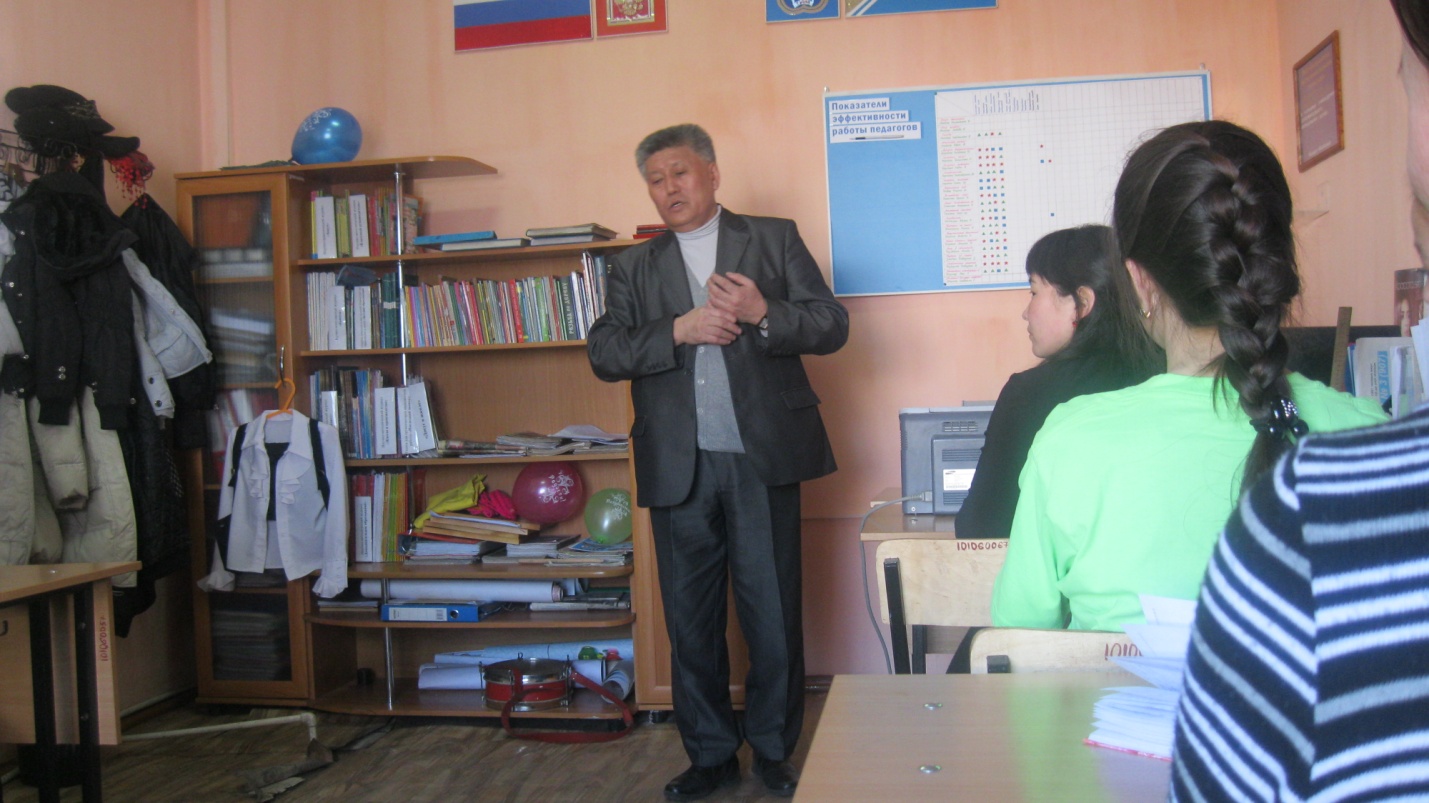 Слушаем мастер класс главного редактора газеты «Сылдысчыгаш»Помоги ветерану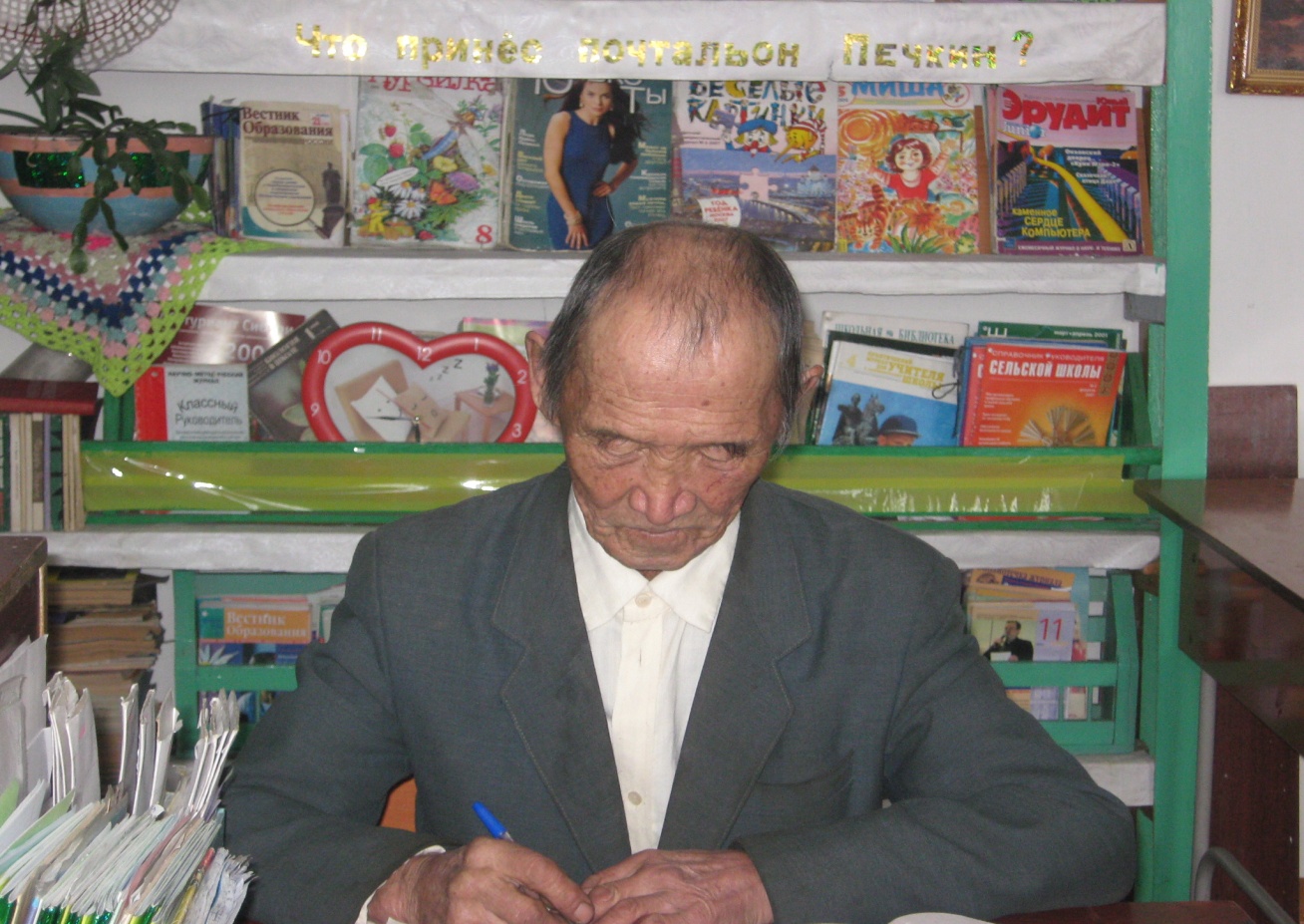 Ветеран Хомушку Допар-оол Чамзыевич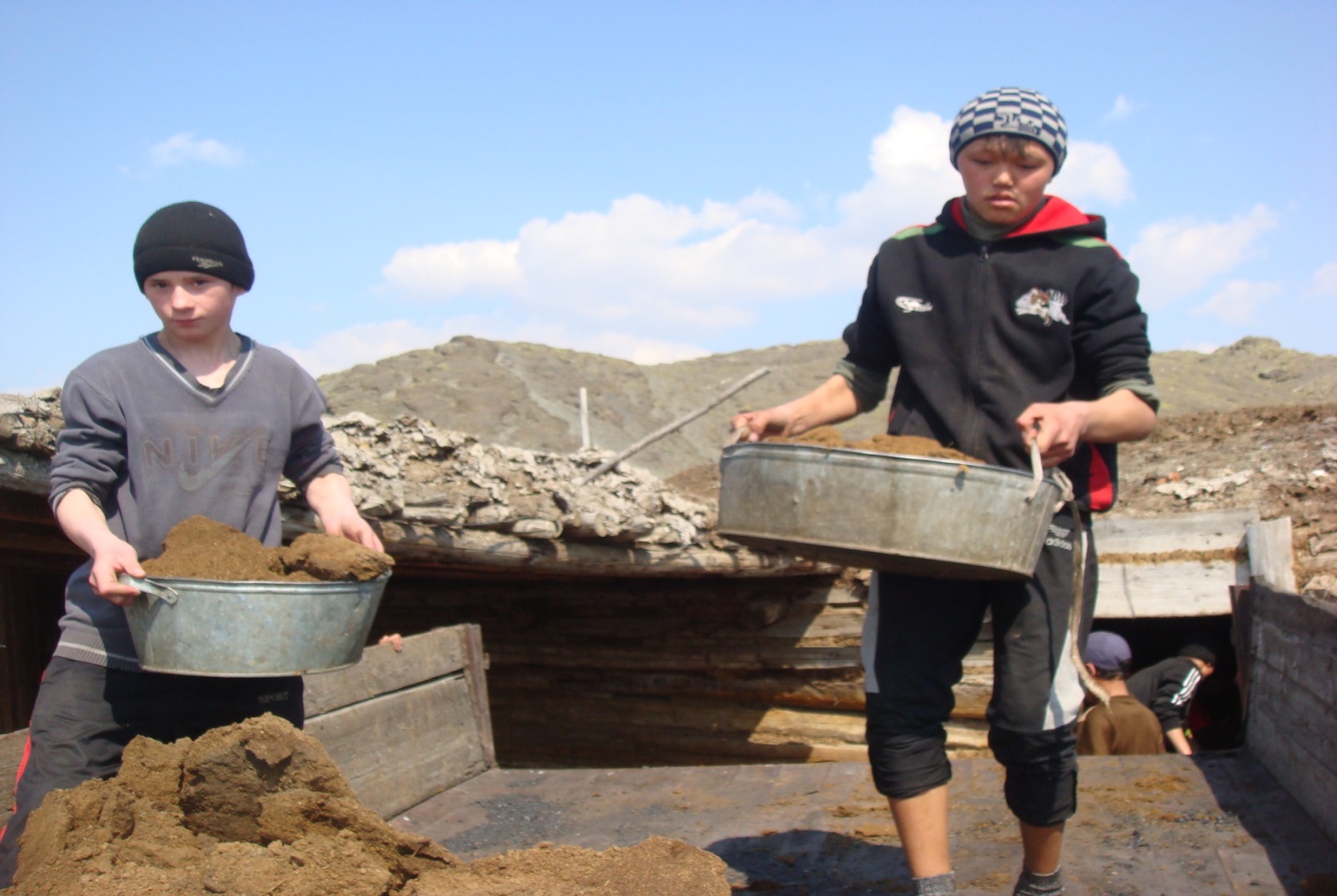 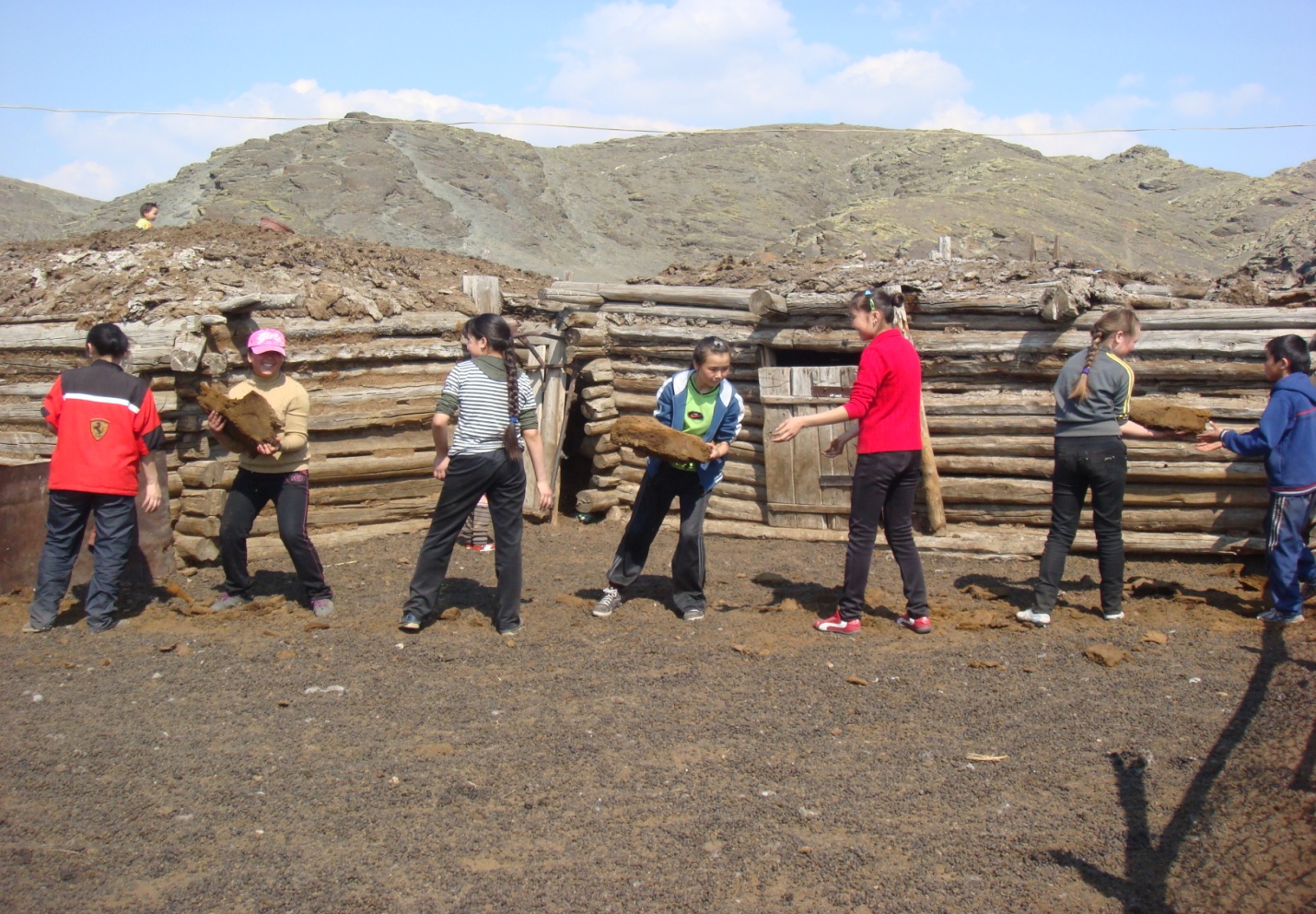 «Ну-ка вместе, ну-ка дружно!»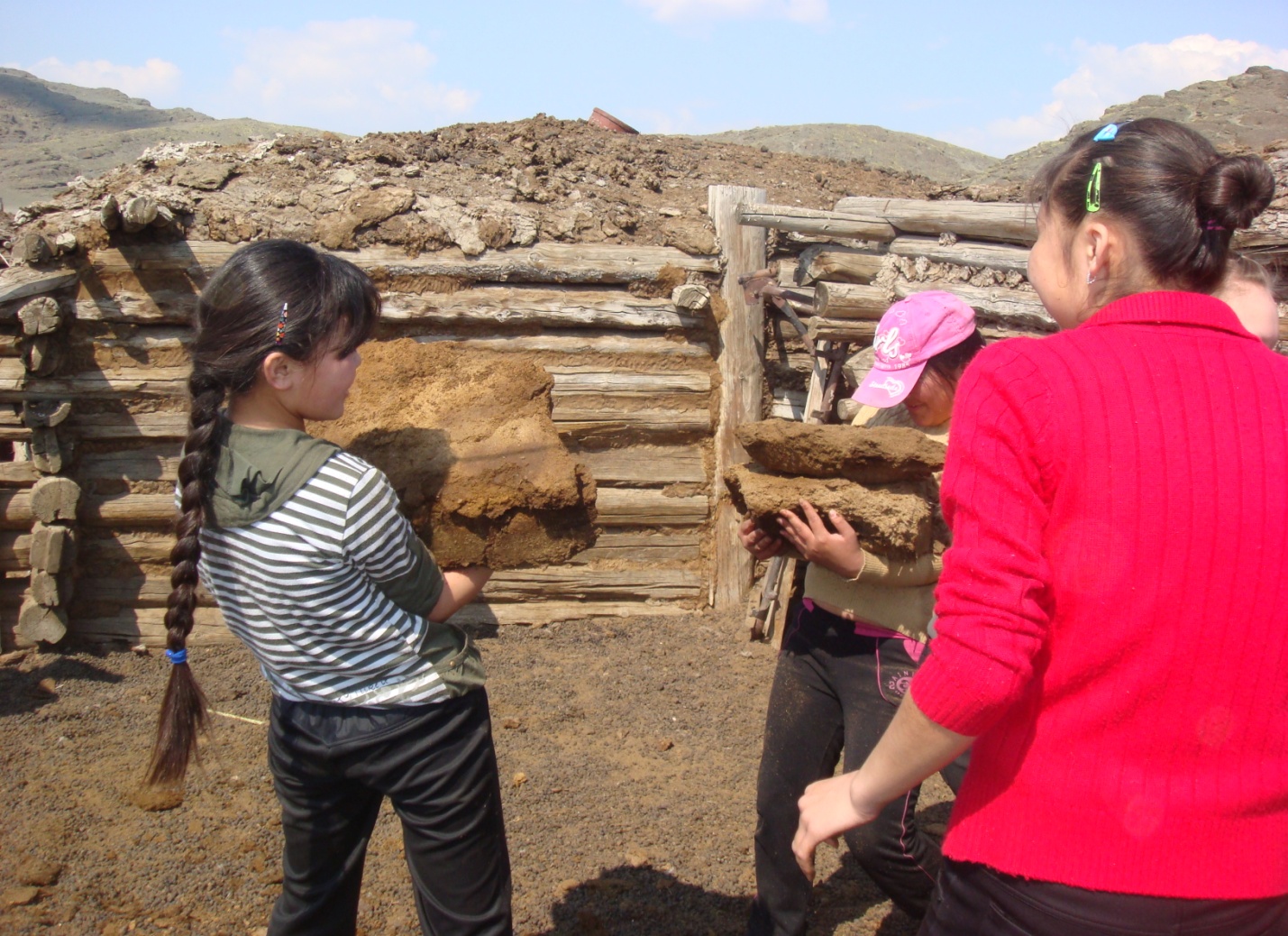 «Ой, как тяжело!»Чистый  двор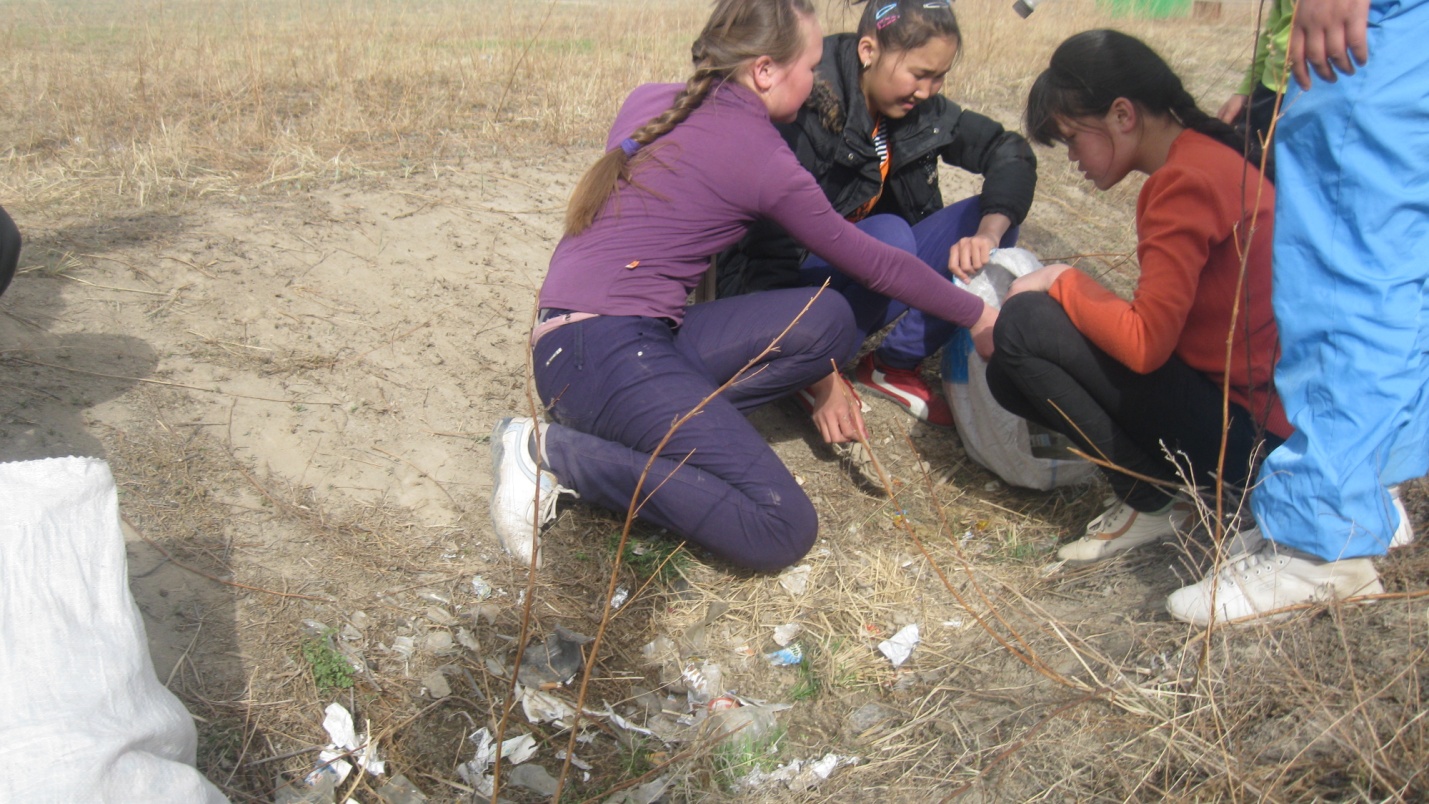 «Ой, как много мусора?!»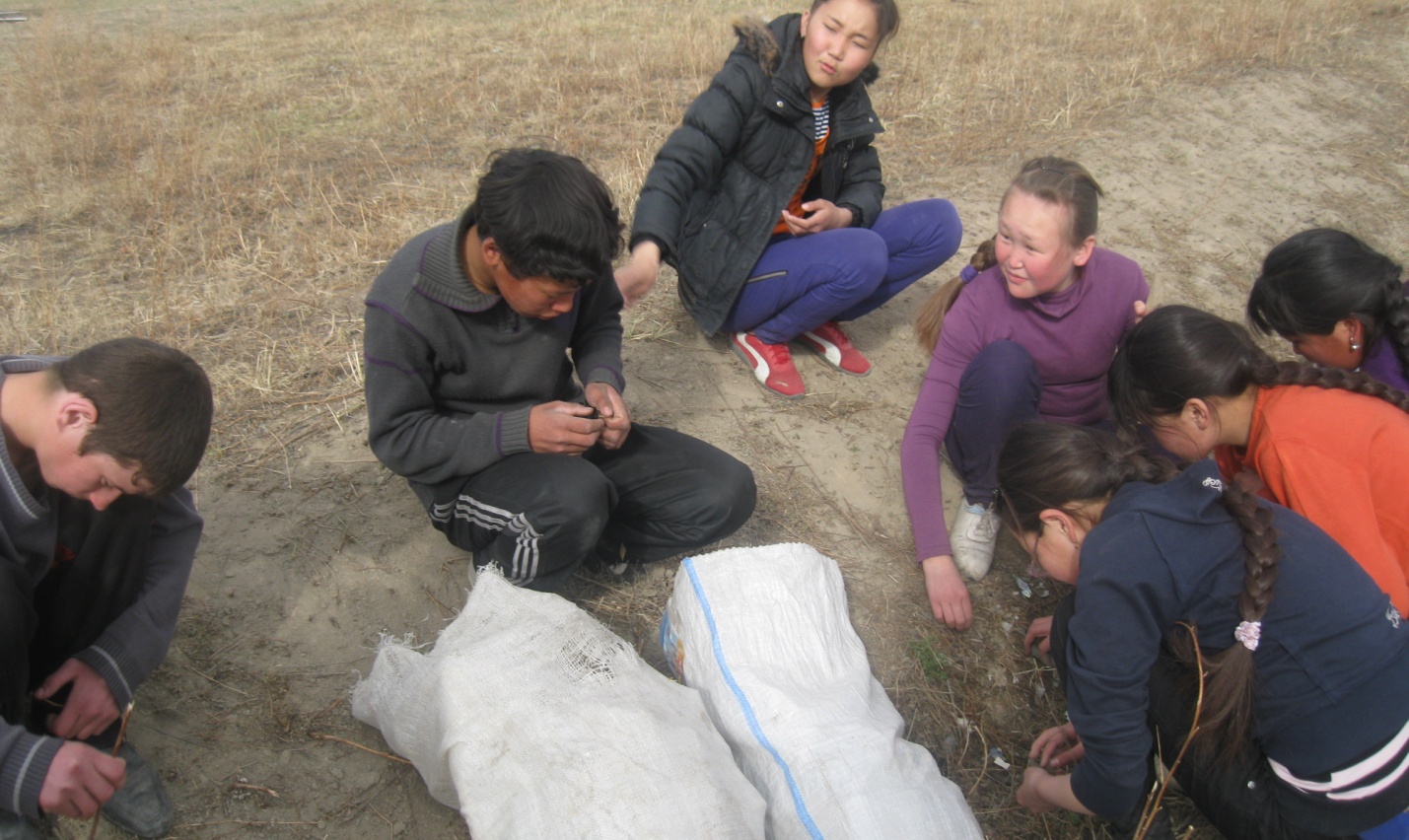 «Ну, Солаан поднимай мешки с мусором!»Посещение памятных мест села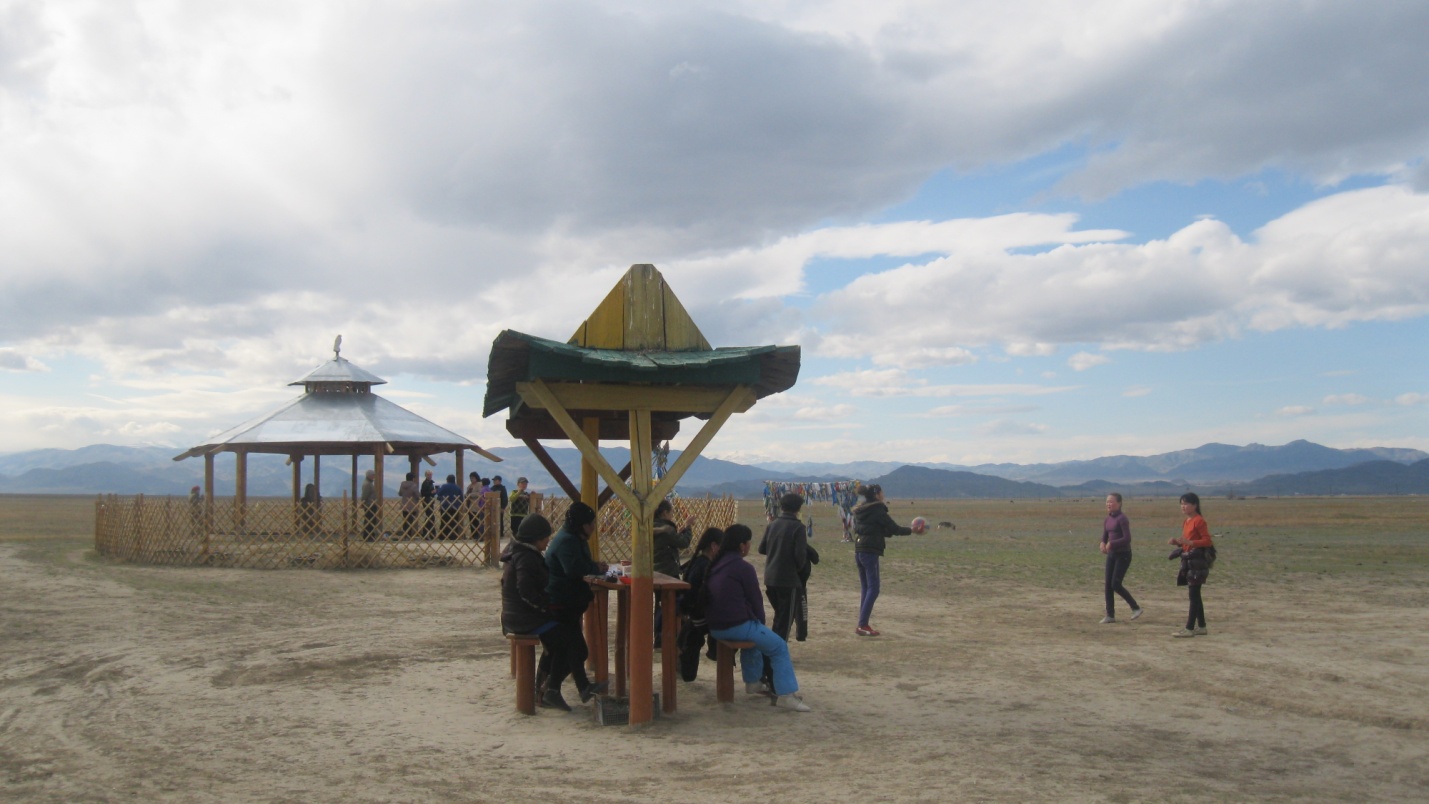 Мы любим играть волейбол на свежем воздухе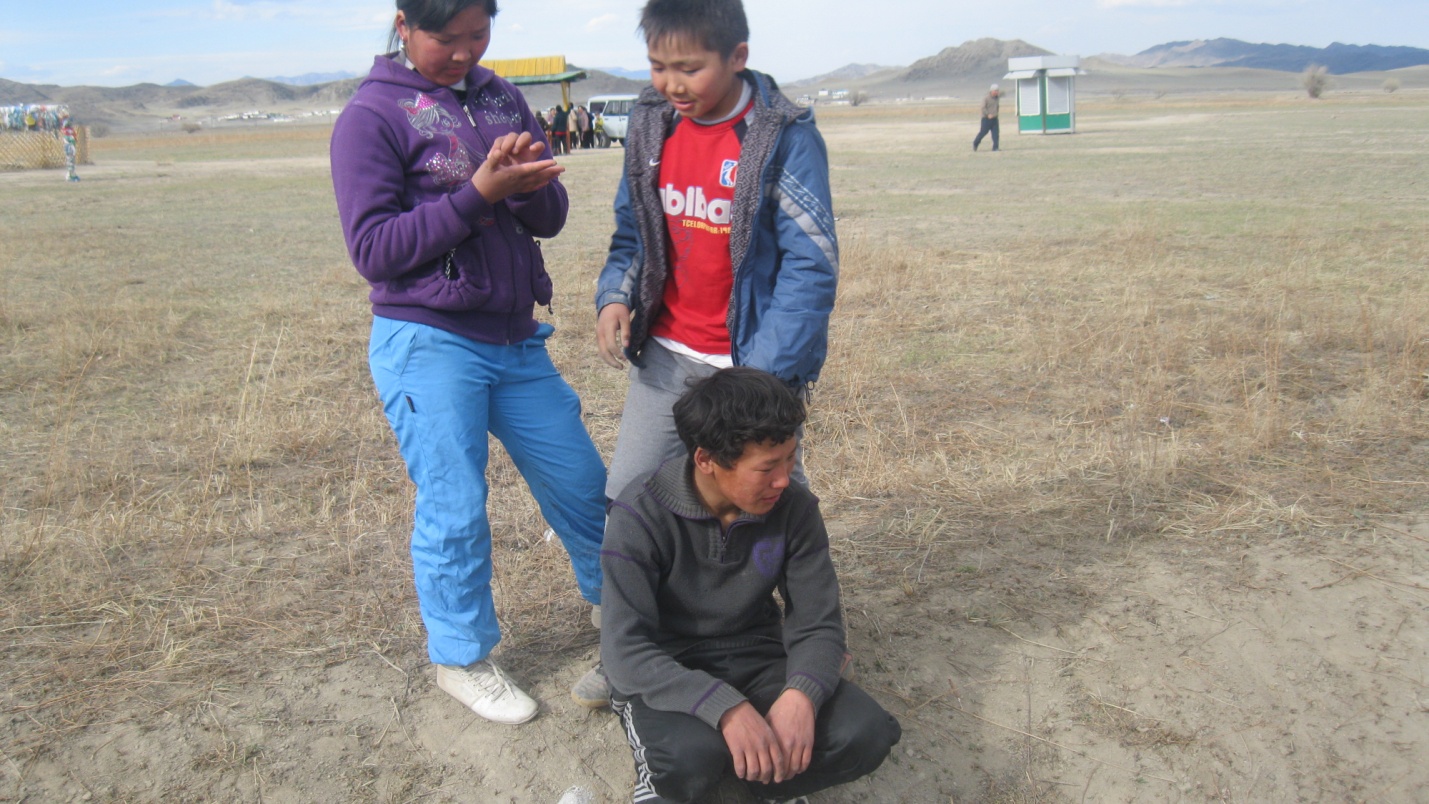 «Что с тобой случилось, Сайлык?»«Живи, книга!»В нашей школе проходила акция «Живи, книга!». Отряд Патриоты активно участвовал в акции,  и выиграл первое место – Экскурсия  в город Кызыл.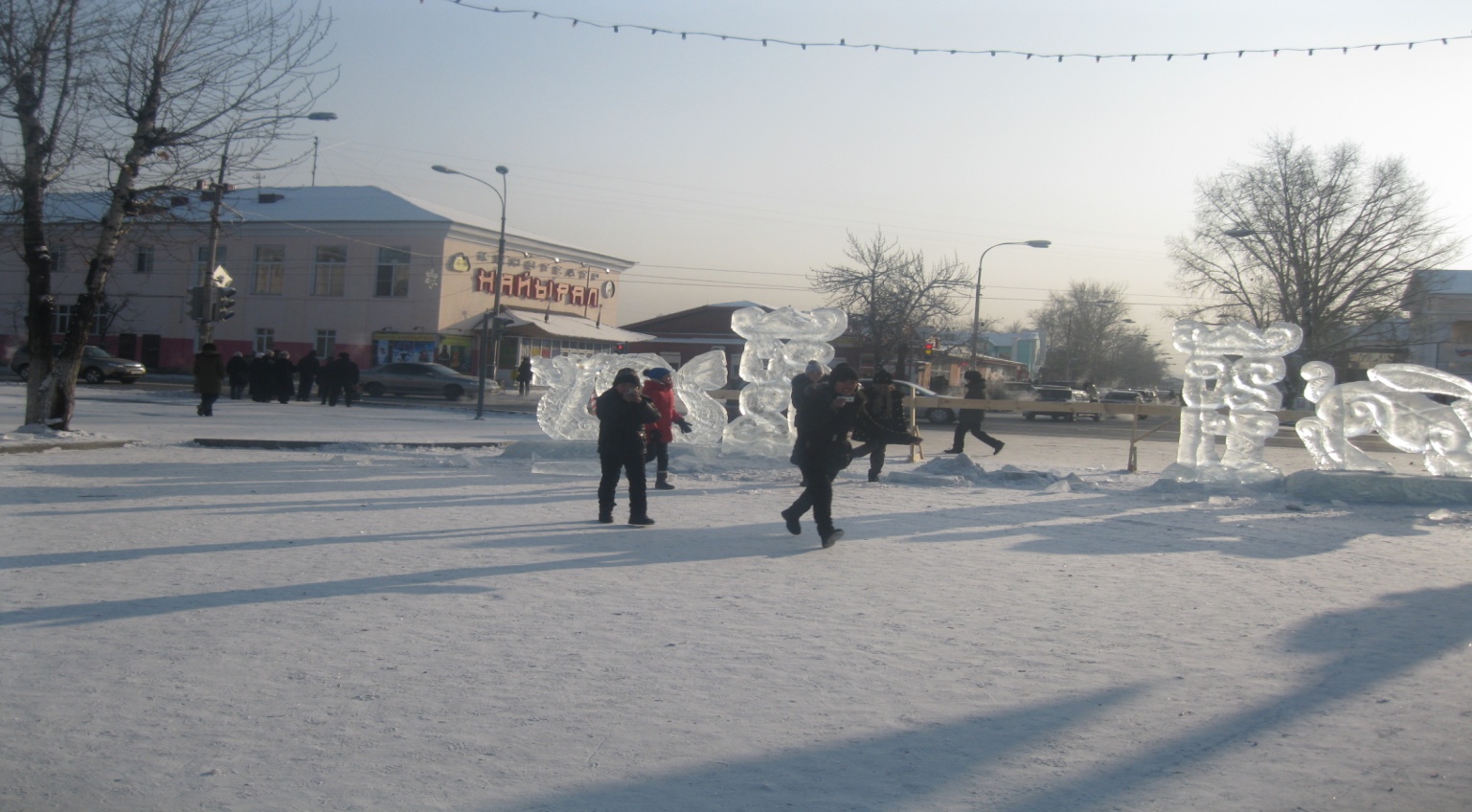 Мы в ледовом городке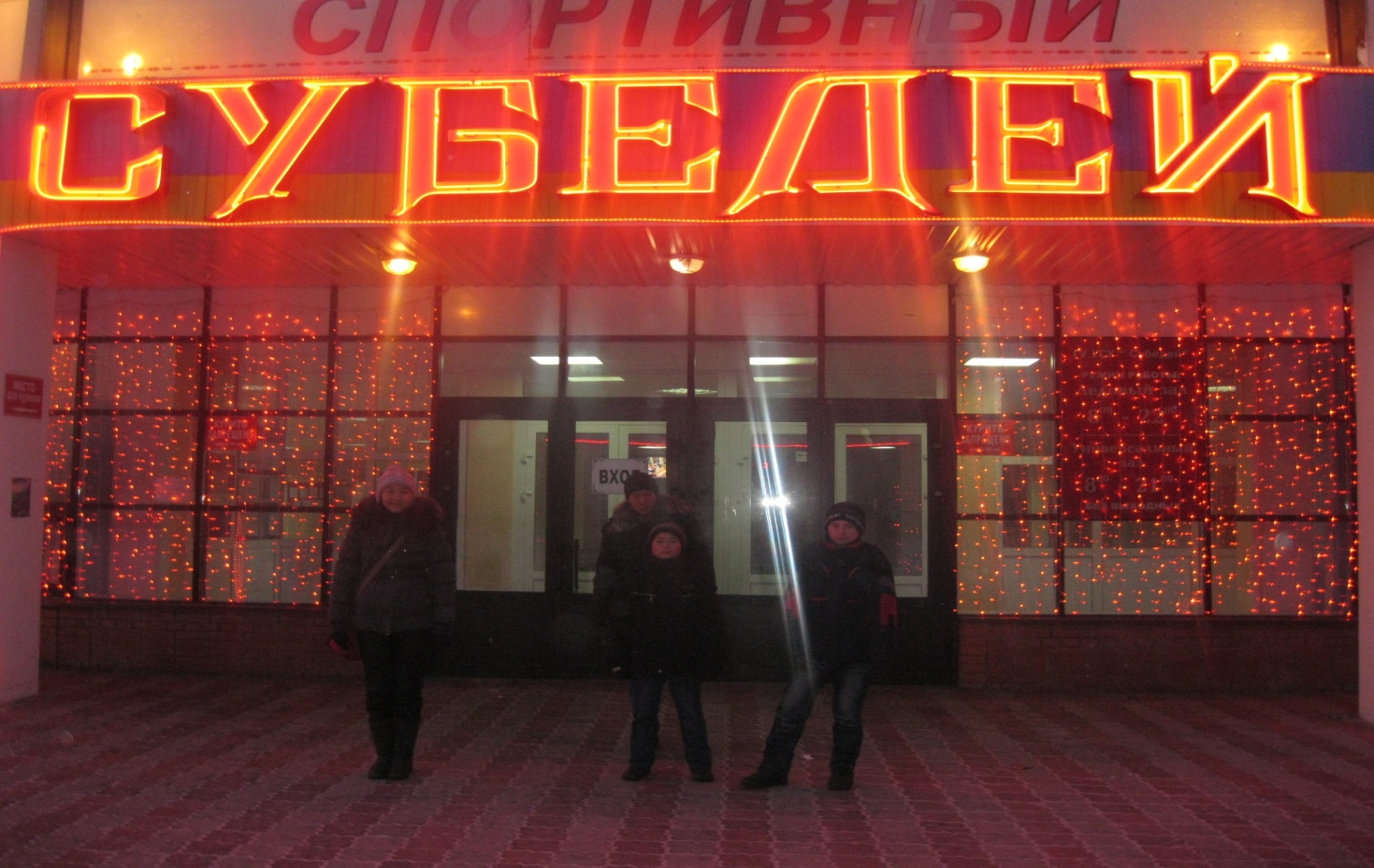 Самодельные подарки для учащихся начальных классов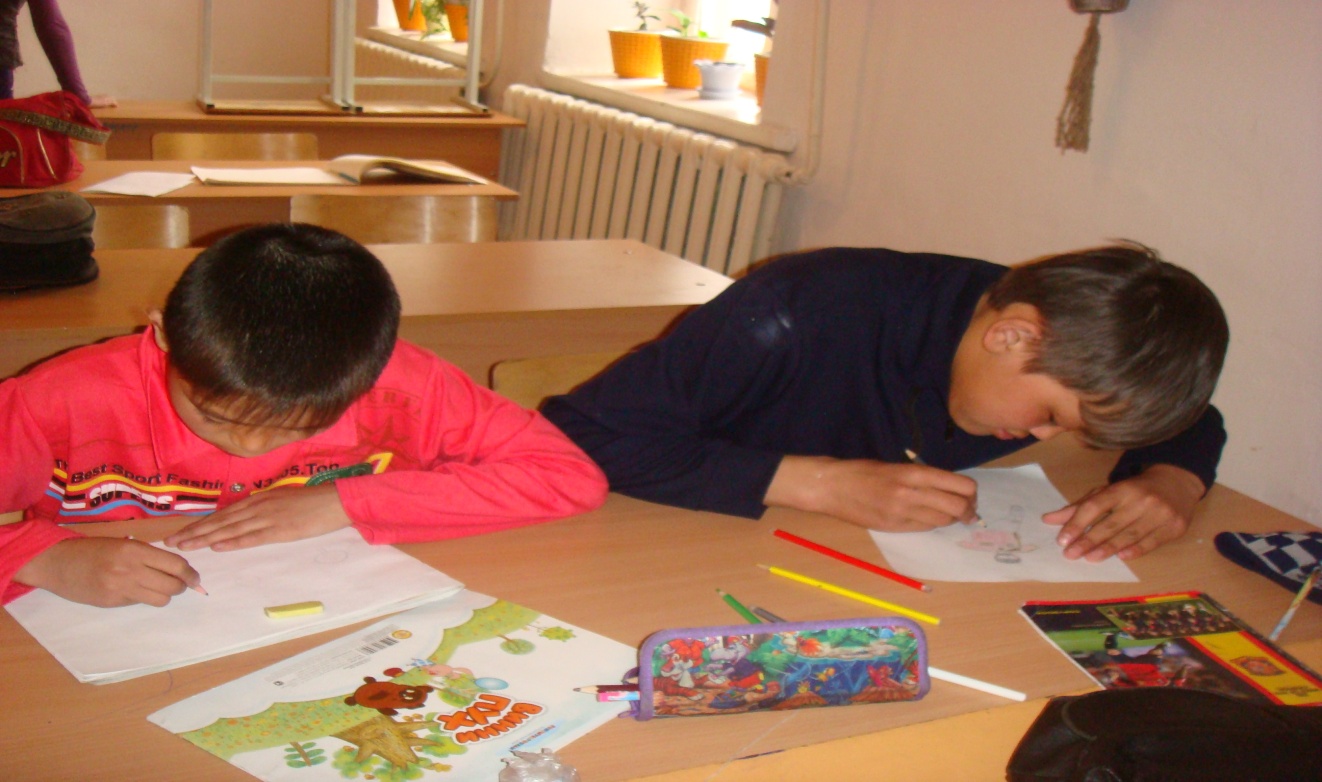 Мальчики рисуют открытки 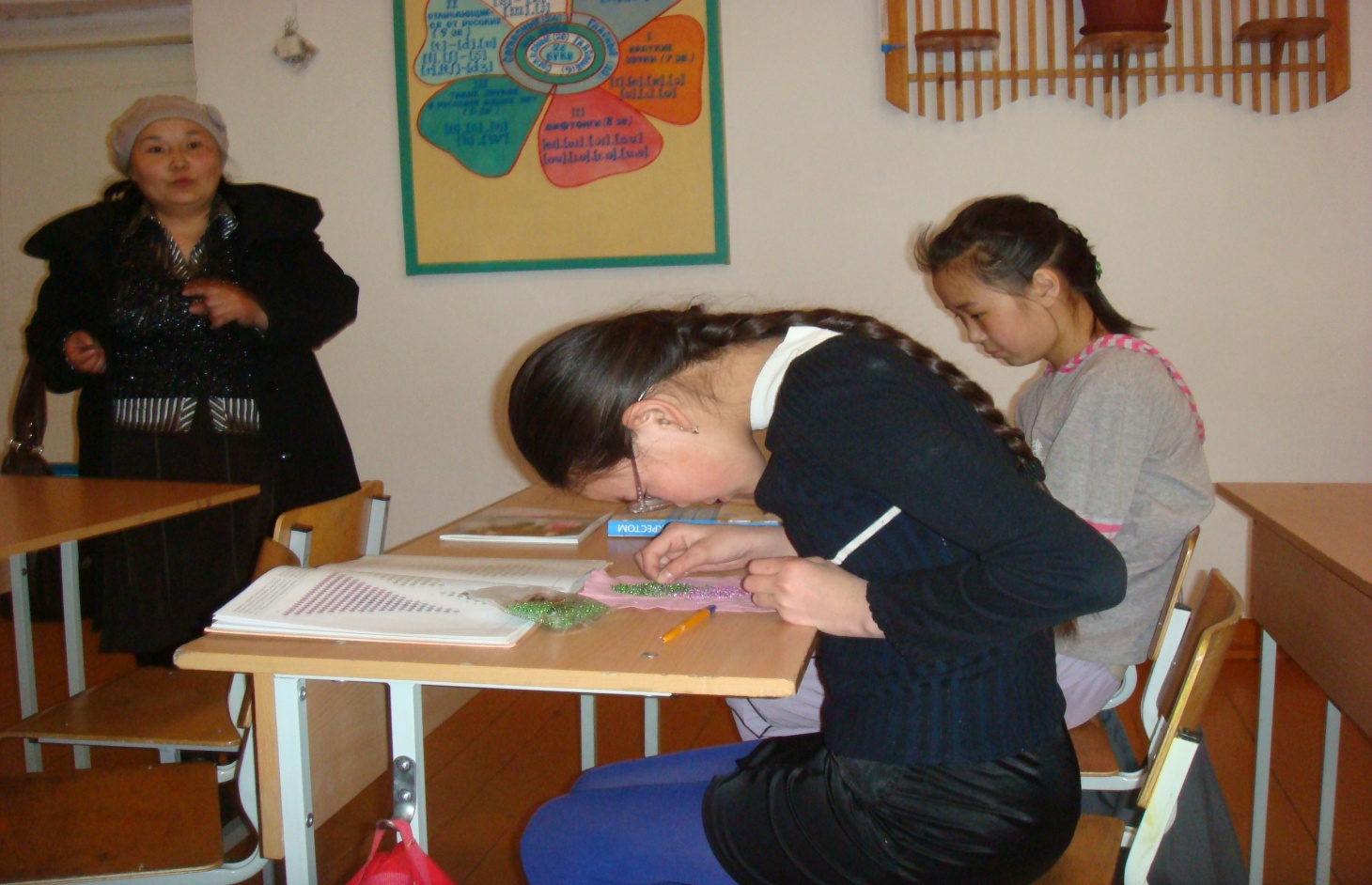 Девочки вышивают салфетки с бисером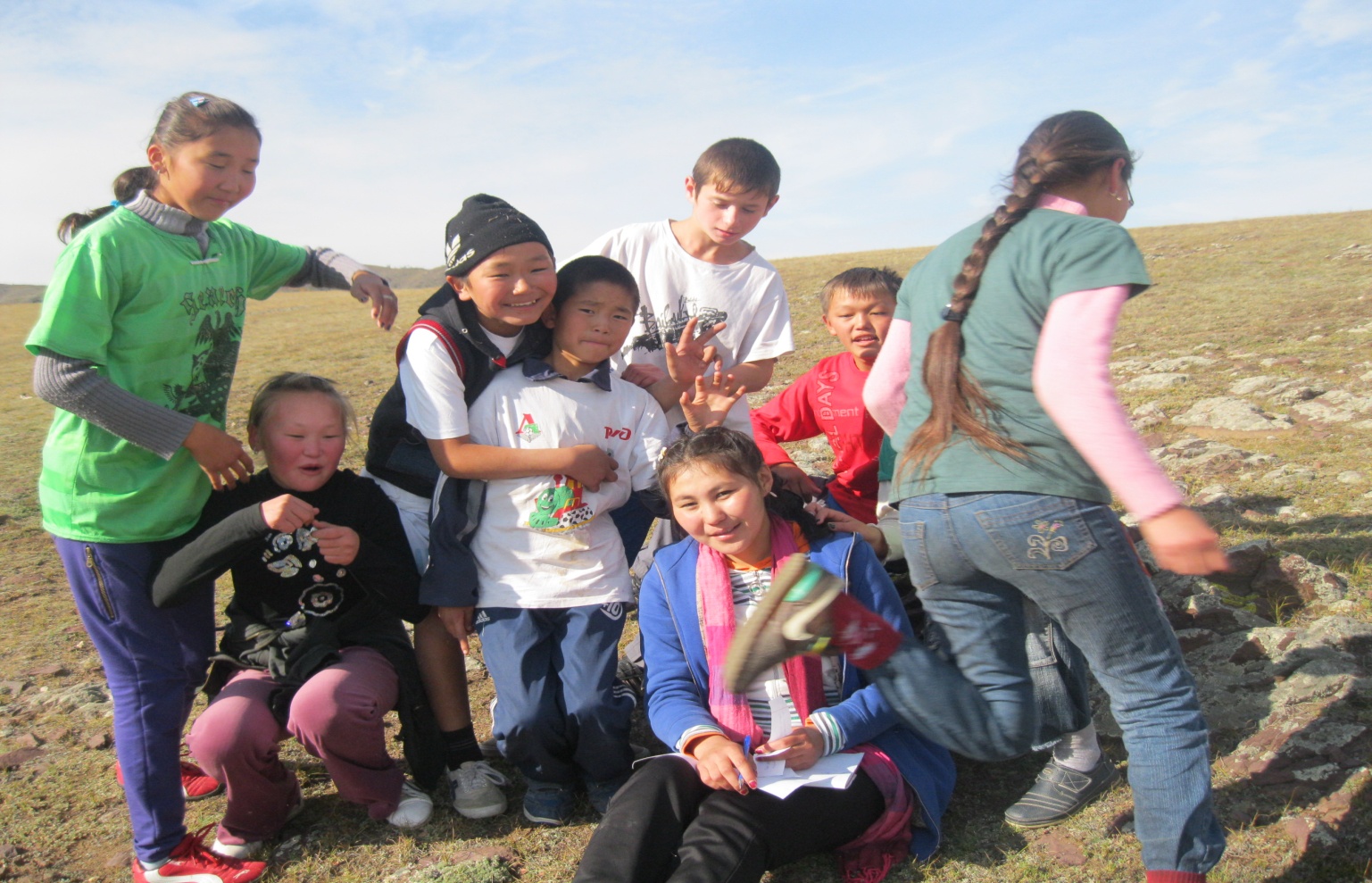 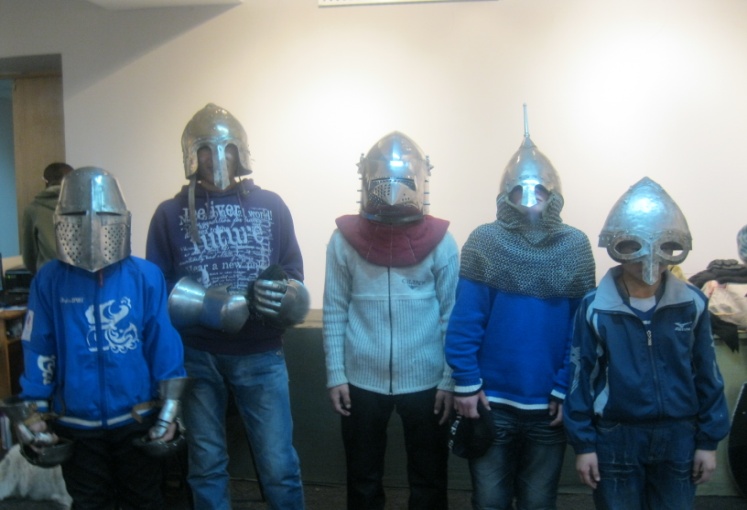 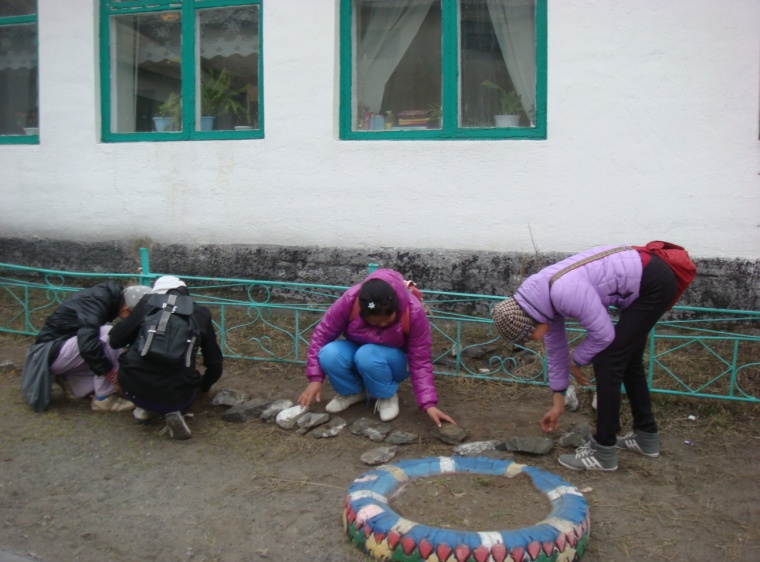 